IT Coordinator						PROFILE SUMMARYA professional with more than 4years of experience working with in small and medium sized organizations.Demonstrated abilities in handling a wide spectrum of activities encompassing Networking/System Administration etc.Strong technical skills and abilities to work under pressures with reputation of unwavering accuracy, credibility and integrity.Proficient in CCNA, CCNP and MCTS other applications with excellent capabilities to adapt and learn new technologies, ensuring continuous skill enhancementCORE COMPETENCIESStrong IT skillExcellent problem solving skillOrganizational skill to priorities tasksThe ability to explain technical issues clearlyGood people skillsThe ability to work within a teamCAREER PROFILEIT CoordinatorJob Summary:IT Support to RSH employees and assist local and remote staff with technical problems ranging from troubleshooting and repairs well as office network and phone connectivity.Responds promptly to requests for technical support via email, phone and in person as needed.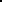 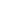 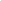 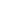 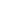 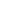 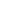 Duties & Responsibilities:Network EngineerDuties & Responsibilities:Basic Router Configuration Configuration, verification and troubleshooting of RIP Configuration, verification and troubleshooting of EIGRP Configuration, verification and troubleshooting of OSPF Network Address translation [NAT] Basic security configuration for router [ACL] DHCP configuration Backup and restoring router configuration and Cisco IOS Installation of CISCO IOS to a fresh router Implementing VLANS, inter VLAN routing and VTP Configure and maitain STPEther channel ConfigurationHSRP,VRRP,GLBPBGPVLAN access listConfiguration, verification and troubleshooting of major WAN encapsulationsWLAN ConfigurationManaging Windows XP & Server 2003 remotely as well as locally.Designing Backup strategy & ensuring scheduled /unscheduled backups as per the backup plan.Configure Microsoft Office Outlooks, Outlooks Express and Outlook Web Access for employees and resolving problems related to it Handling Remote Desktop connections. Installing and maintaining Active Directory.Managing Maintaining and troubleshooting DNS & DHCP servers.Managing Operation Masters.Zone Transfers.EDUCATIONBachelor of Engineering (Computer Science) – Sasurie College of Engineering, Affiliated to Anna University in the year 2010.Higher Secondary Certificate – Nair Samajam Higher Secondary School,  Kerala. Affiliated to Kerala State Board.Secondary Certificate – Sree Bhuvaneswari Higher Secondary School, Kerala. Affiliated to Kerala State Board in the year 2004TECHNICAL QUALIFICATIONCCNP,CCNA, MCTS, A+ - Logistic Solutions, Kottayam, Kerala. Authorized Microsoft Training And Testing Center.HARDWARE & NETWORKINGPC hardware assembly troubleshooting.Windows XP & Server 2003 installation and configuration.Installing, configuring and maintaining all types of application software & anti-Virus.Ensuring the proper functioning LAN & WANConfiguring & Maintain Network PrinterTECHNICAL & SOFTWARE SKILLMicrosoft Certified System EngineeringMicrosoft Certified ProfessionalC, C++, C#, JAVA, .NET PERSONAL DETAILSMarital Status		:	SingleDate of Birth		:	16th December 1988Driving License 	:	IndiaNationality		:           IndiaVisa Status		: 	Employment Visa   Languages Conversant	:	English, Malayalam, Hindi, and TamilFirst Name of Application CV No: 1671174Whatsapp Mobile: +971504753686 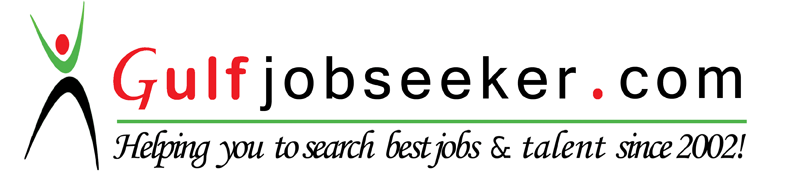 RSH Middle East LLC, ,UAE (from Sept 24th  2014)IT  Helpdesk SupportResponsible for troubleshooting hardware and applications, providing technical support and problem solving.Documents status of cases and provides updates to management, team and end users.Provides timely resolution of problems or escalation on behalf of user to technical staff or management.Supports security standards (antivirus/firewall/patching/two-factor authentication/access).Responsible for configuring various type of Mail clientsMaintains user accounts, passwords, data integrity, system access & security within policy.Maintains standard operating procedures, best practices and customer service guidelines.Technical support in areas including, but not limited to; end-user support for desktops, laptops, software, etc., basic networking, network printing.Performs desktop and laptop system deployments including hardware and software configurations.Performs troubleshooting of supported desktop operating systems and applications.Interacts with vendors to facilitate repairs of hardware, i.e. printers, laptops and desktops.Performs other duties as assigned.Retail IT SupportRemotely supporting more than 100+ retail outlets through phone, e-mail, VNC and takes action to ensure correct support is providedTroubleshoot problems reported by outlet usersArrange the IT systems and other required services to new upcoming storesInstallation &configuration of POS Computers/ Back office PC / Printer and others services for new store openingsEnd-user computer upgrad & serviceInstallation& configuring Time Attendance software.Providing IT Support 24 X 7 for retail outletsInfrastructure SupportDay to day backup operations with Symantec Backup ExecMaintain a sufficient inventory of all office and computer suppliesUnderstand all the department working procedures and perform the related tasks as describedLAN/Wireless Network set up in Windows 2000/2003/Xp and Linux environment Microsoft networks, PCs and Network printers.IP Addressing, Sub netting& Internetworking with TCP / IP. Structured cabling and termination.Coordination/implementation of hardware and software installation and upgrades.Maintenance of the Local Area Network, operating in Windows 2003/2000/XP and Linux environment.System assembling, Installation of various Operating Systems and Softwares, troubleshooting and maintenance.Managing ADSL Routers and switches.Implementation of hardware and software installation and upgrades.Troubleshoot and resolve Hardware and software problems.Maya Soft Tech, Kerala, India (Sept 2011– July 2014)